Приложение к постановлению администрацииПалехского муниципального районаот _______2021 № ____-пПеречень муниципального имущества Палехского городского поселения, предназначенного для предоставления во владение и (или) в пользование субъектам малого и среднего предпринимательства и организациям, образующим инфраструктуру поддержки субъектов малого и среднего предпринимательства* Комплекс оборудования для Арт-центра: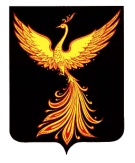 АДМИНИСТРАЦИЯПАЛЕХСКОГО МУНИЦИПАЛЬНОГО РАЙОНААДМИНИСТРАЦИЯПАЛЕХСКОГО МУНИЦИПАЛЬНОГО РАЙОНААДМИНИСТРАЦИЯПАЛЕХСКОГО МУНИЦИПАЛЬНОГО РАЙОНАПОСТАНОВЛЕНИЕПОСТАНОВЛЕНИЕПОСТАНОВЛЕНИЕот 31.03.2021 № 166-пО внесении изменения в постановление администрации Палехского муниципального района от 23.03.2020 № 166-п «Об утверждении перечня муниципального имущества Палехского городского поселения, предназначенного для предоставления во владение и (или) в пользование субъектам малого и среднего предпринимательства и организациям, образующим инфраструктуру поддержки субъектов малого и среднего предпринимательства»В соответствии с Порядком формирования, ведения, ежегодного дополнения  и опубликования перечня муниципального имущества Палехского городского поселения, предназначенного для предоставления во владение и (или) в пользование самозанятым гражданам, субъектам малого и среднего предпринимательства и организациям, образующим инфраструктуру поддержки субъектов малого и среднего предпринимательства, утвержденным постановлением администрации Палехского муниципального района от 16.10.2020 № 552-п,   администрация Палехского муниципального района  постановляет: 1. Внести в постановление администрации Палехского муниципального района от 23.03.2020 № 166-п «Об утверждении перечня муниципального имущества Палехского городского поселения, предназначенного для предоставления во владение и (или) в пользование субъектам малого и среднего предпринимательства и организациям, образующим инфраструктуру поддержки субъектов малого и среднего предпринимательства» изменение, дополнив приложение к постановлению строкой № 3 (Приложение). 2. Опубликовать актуальную версию Перечня в информационном бюллетене органов местного самоуправления Палехского муниципального района и разместить на официальном сайте Палехского муниципального района в течение тридцати календарных дней со дня подписания настоящего постановления.Глава Палехскогомуниципального районаИ.В. Старкин№ п/пАдрес (местоположение) объекта) Вид объекта недвижимости;тип движимого имущества Наименование объекта учета Сведения о недвижимом имуществеСведения о недвижимом имуществеСведения о недвижимом имуществе№ п/пАдрес (местоположение) объекта) Вид объекта недвижимости;тип движимого имущества Наименование объекта учета Основная характеристика объекта недвижимости Основная характеристика объекта недвижимости Основная характеристика объекта недвижимости № п/пАдрес (местоположение) объекта) Вид объекта недвижимости;тип движимого имущества Наименование объекта учета Тип (площадь - для земельных участков, зданий, помещений; протяженность, объем, площадь, глубина залегания - для сооружений; протяженность, объем, площадь, глубина залегания согласно проектной документации - для объектов незавершенного строительства)Фактическое значение/Проектируемое значение (для объектов незавершенного строительства)Единица измерения (для площади - кв. м; для протяженности - м; для глубины залегания - м; для объема - куб. м)12345673Ивановская обл., Палехский район, п. Палех, ул. Ленина, д.33ОборудованиеКомплекс оборудования для Арт-центра Сведения о недвижимом имуществеСведения о недвижимом имуществеСведения о недвижимом имуществеСведения о недвижимом имуществеСведения о недвижимом имуществеСведения о недвижимом имуществеСведения о недвижимом имуществеСведения о недвижимом имуществеСведения о недвижимом имуществеСведения о движимом имуществеСведения о движимом имуществеСведения о движимом имуществеСведения о движимом имуществеСведения о движимом имуществеСведения о движимом имуществеКадастровый номер Кадастровый номер Кадастровый номер Техническое состояние объекта недвижимостиТехническое состояние объекта недвижимостиКатегория земель Вид разрешенного использования Вид разрешенного использования Вид разрешенного использования Сведения о движимом имуществеСведения о движимом имуществеСведения о движимом имуществеСведения о движимом имуществеСведения о движимом имуществеСведения о движимом имуществеНомерТип (кадастровый, условный, устаревший)Тип (кадастровый, условный, устаревший)Техническое состояние объекта недвижимостиТехническое состояние объекта недвижимостиКатегория земель Вид разрешенного использования Вид разрешенного использования Вид разрешенного использования Государственный регистрационный знак (при наличии)Марка, модельМарка, модельГод выпускаГод выпускаСостав (принадлежнос-ти) имущества 89910101112121213141415151620212021Оборудование (37 позиции)*Сведения о правообладателях и о правах третьих лиц на имуществоСведения о правообладателях и о правах третьих лиц на имуществоСведения о правообладателях и о правах третьих лиц на имуществоСведения о правообладателях и о правах третьих лиц на имуществоСведения о правообладателях и о правах третьих лиц на имуществоСведения о правообладателях и о правах третьих лиц на имуществоСведения о правообладателях и о правах третьих лиц на имуществоСведения о правообладателях и о правах третьих лиц на имуществоСведения о правообладателях и о правах третьих лиц на имуществоСведения о правообладателях и о правах третьих лиц на имуществоСведения о правообладателях и о правах третьих лиц на имуществоСведения о правообладателях и о правах третьих лиц на имуществоСведения о правообладателях и о правах третьих лиц на имуществоСведения о правообладателях и о правах третьих лиц на имуществоСведения о правообладателях и о правах третьих лиц на имуществоДля договоров аренды и безвозмездного пользованияДля договоров аренды и безвозмездного пользованияДля договоров аренды и безвозмездного пользованияДля договоров аренды и безвозмездного пользованияНаименование правообладателя Наименование правообладателя Наименование правообладателя Наличие ограниченного вещного права на имущество ИНН правообладателя ИНН правообладателя ИНН правообладателя Контактный номер телефона Контактный номер телефона Адрес электронной почты Адрес электронной почты Наличие права аренды или права безвозмездного пользования на имущество  Наличие права аренды или права безвозмездного пользования на имущество  Дата окончания срока действия договора (при наличии)Дата окончания срока действия договора (при наличии)Наименование правообладателя Наименование правообладателя Наименование правообладателя Наличие ограниченного вещного права на имущество ИНН правообладателя ИНН правообладателя ИНН правообладателя Контактный номер телефона Контактный номер телефона Адрес электронной почты Адрес электронной почты 171718181919192021212122222323нетнетМКУ «Палехский Дом культуры»МКУ «Палехский Дом культуры»МКУ «Палехский Дом культуры»оперативное управление3717005777371700577737170057778(49334)2-12-898(49334)2-12-89imushestvo@palekhmr.ruimushestvo@palekhmr.ru№ п/пНаименованиеКоличество, шт.№ п/пНаименованиеКоличество, шт.адаптер к прибору учета газа118.котел чугунный медведь KLOM 502ВАННА МОЕЧНАЯ 2-ХСЕКЦ НЕРЖАВЕЮЩАЯ119,ларь морозильный CF 500C  ЛВН-500Г (красный)1ВАННА МОЕЧНАЯ 2-ХСЕКЦ НЕРЖАВЕЮЩАЯ120.печь конвекционная UNOX XF 0131КОНТРОЛЛЕР 2020.4 (Ленина,33)121.ПЕЧЬ ЭЛЕКТРИЧЕСКАЯ UP-2/401подводка гибкая нержавеющая  сталь122.счетчик газа ВК-G10Т1подводка гибкая нержавеющая  сталь.2123.ТЕСТОМЕС 7/SN 220 V FIMAR IM7SNGX235M1СВЕТОДИОДНЫЙ ПРОЖЕКТОР 1ТИПА  2020 (Ленина,33)124.ХОЛОДИЛЬНЫЙ ШКАФ ВИТРИННОГО ТИПА GASTRORAG BC-881СВЕТОДИОДНЫЙ ПРОЖЕКТОР 1ТИПА  2020.2 (Ленина,33)125.ШКАФ ХОЛОДИЛЬНЫЙ КАПРИ 0,7М (4.300,131-06)1СВЕТОДИОДНЫЙ ПРОЖЕКТОР 1ТИПА  2020.3 (Ленина,33)126.ШКАФ ХОЛОДИЛЬНЫЙ КАПРИ 0,7Н(4,300,148-03)1СВЕТОДИОДНЫЙ ПРОЖЕКТОР 1ТИПА  2020.4 (Ленина,33)127.Стол низкий кофейный5СВЕТОДИОДНЫЙ ПРОЖЕКТОР 1ТИПА  2020.6 (Ленина,33)128.Стол прямоугольный6сигнализатор загазованности САКЗ-МК-2 Ду32129.Барная стойка1стойка тренога 2020130.Барный стул5стойка тренога 2020.2131.Стол квадратный3  15.СТОЛ РАЗДЕЛОЧНЫЙ С БОРТОМ НЕРЖ КАРКАС СР-3/950/600-ЮТ132.Вешалки в гардероб2  16.фильтр газовый Ду32 муфтовый133.Полукресло14  17.Газопровод134.Диван для кофейных столов835.Кресло4,00036.Диван двушка каркасный блокированный6,00037.Гардеробная стойка1,000